REQUEST FOR QUOTATIONDate: 20th April 2022From:  Norwegian Refugee Council (NRC)  Khartoum Office The Nile Tower, Fourth Floor Block 10, Building #20, Street 63, Khartoum – Sudanhttps://goo.gl/maps/ppyRwrzuUeCX6pVy6Deadline for submission:	25 April 2022 @ 3:00 PM1 - NRC is looking for the following items:IMPORTANT REMARKSYou can use the above table OR you can print your quotation on your own letterhead.Your quotation shall be printed, signed and stamped.Do not forget to include your company name, address, contact details as well as your tax number.Prices must include VAT (in prices or in total). If different taxes & fees apply, please specify them all in your quotations and include them all.All bids submitted after that date will be rejectedAll interested and eligible firms are requested to submit their offers to SD.procurement@nrc.no  cc aseel.alnaw@nrc.no2. Technical dossier: The Technical dossier contain the present Request for Quotation and the following attachments:Technical Specifications voucher Samples and pictures of each item quoted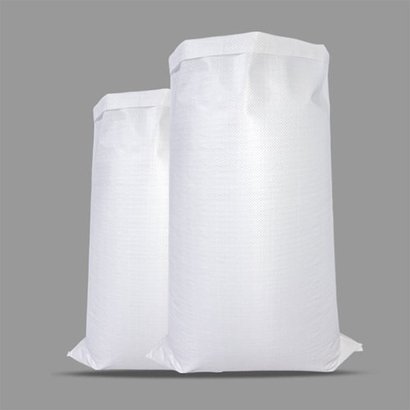  Please answer the questions:Accepted methods for submission of quotation / offer:We recommend you to fill up this Request for Quotation directly on your computer.You can also print it and fill it up by hand if you have not access to a computer.You can submit the price offer by using the table on page 1, or by using your own proforma document.Your quotation / offer must be signed and stamped on all pages (including the present Request for QuotationDo not forget to include all mandatory documents. Incomplete offers may not be considered. Your Company details: Mandatory documents to attach to your quotation / offer:Please check that you are providing all of the below mentioned documents:You can also attach additional documents such as photos, company profile, certify Payment information:For payment by cheque, please indicate under which name NRC shall issue the cheque. You can write name in Arabic or in English.Attention: if the name is not the company name, please provide a supporting letter to authorized NRC to issue the cheque under the name of the owner of the company or under the name of one of its employee. Contact us directly for more details. For payment by bank transfer, please provide us with bank account information.Other information:Payment will be made by bank transfer/cheque only. All suppliers doing business with NRC should maintain high standards on ethical issues, respect and apply basic human and social rights, ensure non-exploitation of child labour, and give fair working conditions to their staff. NRC reserves the right to reject quotations provided by suppliers not meeting these standards. Vendors doing business with NRC will be screened on anti-corruption due diligence before NRC confirms an order or contract. NRC aims to purchase products and services that the minimum environmental impact. Environmental considerations form part of the NRC selection criteria, and NRC reserves the right to reject quotations provided by suppliers not meeting these standards. NRC is obliged to ensure that its procurement decisions are clearly justified, documented, and keeping within the Donors mandatory principles. In that regard, full and on-the-spot access must be granted to representatives of NRC, the Donor or any organisation or person mandated by it, to premises belonging to NRC or its contractors. The right to access shall include all documents and information necessary to assess, or audit the implementation of the contractNRC reserves the right to accept or reject the whole or part of your quotation based on the information provided. Incomplete quotations, which do not comply with our conditions, will not be considered. Shortlisted suppliers may be required to submit samples of each item. Please be sure to have all samples available at short notice, and wait for a response from NRC if you have been shortlisted.Contact person:   Aseel Gadim Position:Logistics Assistant  Email: 	Aseel.alnaw@nrc.noPhone:      (+249)911736126 | (+249) 128347543NoItemsSpecificationsUnitQtyUnit Price with VATTotal Price with VAT1Empty Plastic BagsMade of polyeter material 120Kgs for Kitting NFIs and Hygiene Kits. (Samplesis Mandotory)Pcs2500GRAND TOTAL (incl. VAT)GRAND TOTAL (incl. VAT)GRAND TOTAL (incl. VAT)GRAND TOTAL (incl. VAT)GRAND TOTAL (incl. VAT)QuestionsAnswersWhat is the currency of the offer?(SDG, USD, other…)NRC can accept quote in USD or SDG, but supplier must choose and provide quotation in only one currency. In case a supplier provides quotes in both currency, only the SDG quote will be considered.If your offer is in USD => payment will be made by bank transfer.Do you have a USD account in Sudan? If YES, then in which bank. (Preferable)Do you have a USD account abroad? If YES, then in which bank.(please provide bank details for each account)Please confirm that the General Manager, CEO or owner of the company gives his consent to the mandatory Counter Terrorism check that will be conducted by NRC.Please provide a copy of the ID or Passport of the person.Please describe the packaging of your productPlease confirm your prices include all taxes and fees (net prices) :(if not, please explain and detail the taxes & fees)Do you accept payment after delivery?Payment will be within 20 working days after the delivery of productsWhat is the validity period of your offer?(in days) – minimum 30 daysPlease confirm you can deliver to our address in :NRC Warehouse – Konica , Khartoum – Sudan15.508223, 32.526556What is the delivery time?(please specify delivery schedule if any)Is delivery cost included in the price?Name of the companyName of the owner(s)Date of birth of the owner(s)(mandatory for screening) Address of the companyName of contact personPositionEmail Phone Mandatory documentsChecked (Y/N)Company registration certificateNRC Request for Quotation (filled up, signed and stamped)You can use the RFQ table aboveOr any other format of your choice, but specifying all items in the RFQ list.You must Sign and Stamp each page.